The TIDieR (Template for Intervention Description and Replication) Checklist*: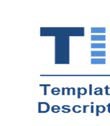 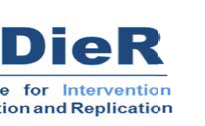 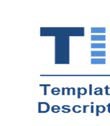 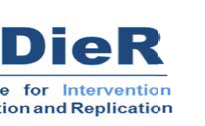 Information to include when describing an intervention and the location of the information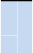 ** Authors - use N/A if an item is not applicable for the intervention being described. Reviewers – use ‘?’ if information about the element is not reported/not sufficiently reported.† If the information is not provided in the primary paper, give details of where this information is available. This may include locations such as a published protocol or other published papers (provide citation details) or a website (provide the URL).ǂ If completing the TIDieR checklist for a protocol, these items are not relevant to the protocol and cannot be described until the study is complete.We strongly recommend using this checklist in conjunction with the TIDieR guide (see BMJ 2014;348:g1687) which contains an explanation and elaboration for each item.The focus of TIDieR is on reporting details of the intervention elements (and where relevant, comparison elements) of a study. Other elements and methodological features of studies are covered by other reporting statements and checklists and have not been duplicated as part of the TIDieR checklist. When a randomised trial is being reported, the TIDieR checklist should be used in conjunction with the CONSORT statement (see www.consort‐statement.org) as an extension of Item 5 of the CONSORT 2010 Statement.When a clinical trial protocol is being reported, the TIDieR checklist should be used in conjunction with the SPIRIT statement as an extension of Item 11 of the SPIRIT 2013 Statement (see www.spirit‐statement.org). For alternate study designs, TIDieR can be used in conjunction with the appropriate checklist for that study design (see www.equator‐network.org).The TIDieR (Template for Intervention Description and Replication) Checklist*:Information to include when describing an intervention and the location of the information** Authors - use N/A if an item is not applicable for the intervention being described. Reviewers – use ‘?’ if information about the element is not reported/not sufficiently reported.† If the information is not provided in the primary paper, give details of where this information is available. This may include locations such as a published protocol or other published papers (provide citation details) or a website (provide the URL).ǂ If completing the TIDieR checklist for a protocol, these items are not relevant to the protocol and cannot be described until the study is complete.We strongly recommend using this checklist in conjunction with the TIDieR guide (see BMJ 2014;348:g1687) which contains an explanation and elaboration for each item.The focus of TIDieR is on reporting details of the intervention elements (and where relevant, comparison elements) of a study. Other elements and methodological features of studies are covered by other reporting statements and checklists and have not been duplicated as part of the TIDieR checklist. When a randomised trial is being reported, the TIDieR checklist should be used in conjunction with the CONSORT statement (see www.consort‐statement.org) as an extension of Item 5 of the CONSORT 2010 Statement.When a clinical trial protocol is being reported, the TIDieR checklist should be used in conjunction with the SPIRIT statement as an extension of Item 11 of the SPIRIT 2013 Statement (see www.spirit‐statement.org). For alternate study designs, TIDieR can be used in conjunction with the appropriate checklist for that study design (see www.equator‐network.org).The TIDieR (Template for Intervention Description and Replication) Checklist*:Information to include when describing an intervention and the location of the information** Authors - use N/A if an item is not applicable for the intervention being described. Reviewers – use ‘?’ if information about the element is not reported/not sufficiently reported.† If the information is not provided in the primary paper, give details of where this information is available. This may include locations such as a published protocol or other published papers (provide citation details) or a website (provide the URL).ǂ If completing the TIDieR checklist for a protocol, these items are not relevant to the protocol and cannot be described until the study is complete.We strongly recommend using this checklist in conjunction with the TIDieR guide (see BMJ 2014;348:g1687) which contains an explanation and elaboration for each item.The focus of TIDieR is on reporting details of the intervention elements (and where relevant, comparison elements) of a study. Other elements and methodological features of studies are covered by other reporting statements and checklists and have not been duplicated as part of the TIDieR checklist. When a randomised trial is being reported, the TIDieR checklist should be used in conjunction with the CONSORT statement (see www.consort‐statement.org) as an extension of Item 5 of the CONSORT 2010 Statement.When a clinical trial protocol is being reported, the TIDieR checklist should be used in conjunction with the SPIRIT statement as an extension of Item 11 of the SPIRIT 2013 Statement (see www.spirit‐statement.org). For alternate study designs, TIDieR can be used in conjunction with the appropriate checklist for that study design (see www.equator‐network.org).Meditation or exercise for preventing acute respiratory infection (MEPARI-2): A randomized controlled trial	Where located **Meditation or exercise for preventing acute respiratory infection (MEPARI-2): A randomized controlled trial	Where located **Meditation or exercise for preventing acute respiratory infection (MEPARI-2): A randomized controlled trial	Where located **Meditation or exercise for preventing acute respiratory infection (MEPARI-2): A randomized controlled trial	Where located **Meditation or exercise for preventing acute respiratory infection (MEPARI-2): A randomized controlled trial	Where located **Item             Item:  MINDFULNESS MEDITATION INTERVENTION GROUPnumberPrimary paper (page or appendix number)Primary paper (page or appendix number)Other † (details)Other † (details)BRIEF NAME1.	Provide the name or a phrase that describes the intervention.Cover page; Line 51; Line 125Cover page; Line 51; Line 125Clinicaltrials.govNCT01654289Clinicaltrials.govNCT01654289WHY2.	Describe any rationale, theory, or goal of the elements essential to the intervention. Line 83-99 Line 83-99Clinicaltrials.govNCT01654289 and Protocol 5.29.15Clinicaltrials.govNCT01654289 and Protocol 5.29.15WHAT3.	Materials: Describe any physical or informational materials used in the intervention, including thoseprovided to participants or used in intervention delivery or in training of intervention providers.Provide information on where the materials can be accessed (e.g. online appendix, URL).Lines 124-131Lines 124-131Clinicaltrials.govNCT01654289 and Protocol 5.29.15Clinicaltrials.govNCT01654289 and Protocol 5.29.154.	Procedures: Describe each of the procedures, activities, and/or processes used in the intervention,including any enabling or support activities.Lines 124-131Lines 124-131Clinicaltrials.govNCT01654289 and Protocol 5.29.15 Clinicaltrials.govNCT01654289 and Protocol 5.29.15 WHO PROVIDED5.	For each category of intervention provider (e.g. psychologist, nursing assistant), describe theirexpertise, background and any specific training given.Lines 125-6; 437-8.	Lines 125-6; 437-8.	Protocol 5.29.15 (Section 5.1.1) 	Protocol 5.29.15 (Section 5.1.1) 	HOW6.	Describe the modes of delivery (e.g. face-to-face or by some other mechanism, such as internet ortelephone) of the intervention and whether it was provided individually or in a group.Lines 124-131 Cite #17	Lines 124-131 Cite #17	Protocol 5.29.15 (Section 5.1.1)Protocol 5.29.15 (Section 5.1.1)WHERE7.	Describe the type(s) of location(s) where the intervention occurred, including any necessaryinfrastructure or relevant features.Lines 124-131	Lines 124-131	Protocol 5.29.15 (Section 5.1.1)	Protocol 5.29.15 (Section 5.1.1)	WHEN and HOW MUCHWHEN and HOW MUCHWHEN and HOW MUCH8.	Describe the number of times the intervention was delivered and over what period of time includingthe number of sessions, their schedule, and their duration, intensity or dose.8.	Describe the number of times the intervention was delivered and over what period of time includingthe number of sessions, their schedule, and their duration, intensity or dose.8.	Describe the number of times the intervention was delivered and over what period of time includingthe number of sessions, their schedule, and their duration, intensity or dose.Lines 124-131  Cite #17 Protocol 5.29.15 (Section 5.1.1)		TAILORINGTAILORINGTAILORING9.	If the intervention was planned to be personalised, titrated or adapted, then describe what, why,when, and how.9.	If the intervention was planned to be personalised, titrated or adapted, then describe what, why,when, and how.9.	If the intervention was planned to be personalised, titrated or adapted, then describe what, why,when, and how. N/A	MODIFICATIONSMODIFICATIONSMODIFICATIONS10.ǂ	If the intervention was modified during the course of the study, describe the changes (what, why,when, and how).10.ǂ	If the intervention was modified during the course of the study, describe the changes (what, why,when, and how).10.ǂ	If the intervention was modified during the course of the study, describe the changes (what, why,when, and how). N/A	HOW WELLHOW WELLHOW WELL11.	Planned: If intervention adherence or fidelity was assessed, describe how and by whom, and if anystrategies were used to maintain or improve fidelity, describe them.11.	Planned: If intervention adherence or fidelity was assessed, describe how and by whom, and if anystrategies were used to maintain or improve fidelity, describe them.11.	Planned: If intervention adherence or fidelity was assessed, describe how and by whom, and if anystrategies were used to maintain or improve fidelity, describe them.Lines 136-42; 218-22 	 Protocol 5.29.15 (Section 5.4.2))	12.ǂ	Actual: If intervention adherence or fidelity was assessed, describe the extent to which theintervention was delivered as planned.12.ǂ	Actual: If intervention adherence or fidelity was assessed, describe the extent to which theintervention was delivered as planned.12.ǂ	Actual: If intervention adherence or fidelity was assessed, describe the extent to which theintervention was delivered as planned. Lines 136-42; 218-22	Meditation or exercise for preventing acute respiratory infection (MEPARI-2): A randomized controlled trial	Where located **Meditation or exercise for preventing acute respiratory infection (MEPARI-2): A randomized controlled trial	Where located **Meditation or exercise for preventing acute respiratory infection (MEPARI-2): A randomized controlled trial	Where located **Meditation or exercise for preventing acute respiratory infection (MEPARI-2): A randomized controlled trial	Where located **Meditation or exercise for preventing acute respiratory infection (MEPARI-2): A randomized controlled trial	Where located **Item             Item:  EXERCISE INTERVENTION GROUPnumberPrimary paper (page or appendix number)Primary paper (page or appendix number)Other † (details)Other † (details)BRIEF NAME1.	Provide the name or a phrase that describes the intervention.Cover page; Line 51-2; Line 126Cover page; Line 51-2; Line 126Clinicaltrials.govNCT01654289Clinicaltrials.govNCT01654289WHY2.	Describe any rationale, theory, or goal of the elements essential to the intervention. Line 83-99 Line 83-99Clinicaltrials.govNCT01654289 and Protocol 5.29.15Clinicaltrials.govNCT01654289 and Protocol 5.29.15WHAT3.	Materials: Describe any physical or informational materials used in the intervention, including thoseprovided to participants or used in intervention delivery or in training of intervention providers.Provide information on where the materials can be accessed (e.g. online appendix, URL).Lines 124-131Lines 124-131Clinicaltrials.govNCT01654289 and Protocol 5.29.15Clinicaltrials.govNCT01654289 and Protocol 5.29.154.	Procedures: Describe each of the procedures, activities, and/or processes used in the intervention,including any enabling or support activities.Lines 124-131Lines 124-131Clinicaltrials.govNCT01654289 and Protocol 5.29.15 Clinicaltrials.govNCT01654289 and Protocol 5.29.15 WHO PROVIDED5.	For each category of intervention provider (e.g. psychologist, nursing assistant), describe theirexpertise, background and any specific training given.Lines 128-9; 437-8.	Lines 128-9; 437-8.	Protocol 5.29.15 (Section 5.1.1) 	Protocol 5.29.15 (Section 5.1.1) 	HOW6.	Describe the modes of delivery (e.g. face-to-face or by some other mechanism, such as internet ortelephone) of the intervention and whether it was provided individually or in a group.Lines 124-131	Lines 124-131	Protocol 5.29.15 (Section 5.1.1)Protocol 5.29.15 (Section 5.1.1)WHERE7.	Describe the type(s) of location(s) where the intervention occurred, including any necessaryinfrastructure or relevant features.Lines 124-131	Lines 124-131	Protocol 5.29.15 (Section 5.1.1)	Protocol 5.29.15 (Section 5.1.1)	WHEN and HOW MUCHWHEN and HOW MUCHWHEN and HOW MUCH8.	Describe the number of times the intervention was delivered and over what period of time includingthe number of sessions, their schedule, and their duration, intensity or dose.8.	Describe the number of times the intervention was delivered and over what period of time includingthe number of sessions, their schedule, and their duration, intensity or dose.8.	Describe the number of times the intervention was delivered and over what period of time includingthe number of sessions, their schedule, and their duration, intensity or dose.Lines 124-131   Protocol 5.29.15 (Section 5.1.1)		TAILORINGTAILORINGTAILORING9.	If the intervention was planned to be personalised, titrated or adapted, then describe what, why,when, and how.9.	If the intervention was planned to be personalised, titrated or adapted, then describe what, why,when, and how.9.	If the intervention was planned to be personalised, titrated or adapted, then describe what, why,when, and how. N/A	MODIFICATIONSMODIFICATIONSMODIFICATIONS10.ǂ	If the intervention was modified during the course of the study, describe the changes (what, why,when, and how).10.ǂ	If the intervention was modified during the course of the study, describe the changes (what, why,when, and how).10.ǂ	If the intervention was modified during the course of the study, describe the changes (what, why,when, and how). N/A	HOW WELLHOW WELLHOW WELL11.	Planned: If intervention adherence or fidelity was assessed, describe how and by whom, and if anystrategies were used to maintain or improve fidelity, describe them.11.	Planned: If intervention adherence or fidelity was assessed, describe how and by whom, and if anystrategies were used to maintain or improve fidelity, describe them.11.	Planned: If intervention adherence or fidelity was assessed, describe how and by whom, and if anystrategies were used to maintain or improve fidelity, describe them.Lines 136-7; 218-22 	 Protocol 5.29.15 (Section 5.4.2))	12.ǂ	Actual: If intervention adherence or fidelity was assessed, describe the extent to which theintervention was delivered as planned.12.ǂ	Actual: If intervention adherence or fidelity was assessed, describe the extent to which theintervention was delivered as planned.12.ǂ	Actual: If intervention adherence or fidelity was assessed, describe the extent to which theintervention was delivered as planned. Lines 136-7; 218-22	Meditation or exercise for preventing acute respiratory infection (MEPARI-2): A randomized controlled trial	Where located **Meditation or exercise for preventing acute respiratory infection (MEPARI-2): A randomized controlled trial	Where located **Meditation or exercise for preventing acute respiratory infection (MEPARI-2): A randomized controlled trial	Where located **Meditation or exercise for preventing acute respiratory infection (MEPARI-2): A randomized controlled trial	Where located **Meditation or exercise for preventing acute respiratory infection (MEPARI-2): A randomized controlled trial	Where located **Item             Item:  CONTROL GROUPnumberPrimary paper (page or appendix number)Primary paper (page or appendix number)Other † (details)Other † (details)BRIEF NAME1.	Provide the name or a phrase that describes the intervention.Cover page; Line 52; Line 127Cover page; Line 52; Line 127Clinicaltrials.govNCT01654289Clinicaltrials.govNCT01654289WHY2.	Describe any rationale, theory, or goal of the elements essential to the intervention.Line 83-99Line 83-99Clinicaltrials.govNCT01654289 and Protocol 5.29.15Clinicaltrials.govNCT01654289 and Protocol 5.29.15WHAT3.	Materials: Describe any physical or informational materials used in the intervention, including thoseprovided to participants or used in intervention delivery or in training of intervention providers.Provide information on where the materials can be accessed (e.g. online appendix, URL).N/AN/AClinicaltrials.govNCT01654289 and Protocol 5.29.15Clinicaltrials.govNCT01654289 and Protocol 5.29.154.	Procedures: Describe each of the procedures, activities, and/or processes used in the intervention,including any enabling or support activities.N/AN/AClinicaltrials.govNCT01654289 and Protocol 5.29.15 Clinicaltrials.govNCT01654289 and Protocol 5.29.15 WHO PROVIDED5.	For each category of intervention provider (e.g. psychologist, nursing assistant), describe theirexpertise, background and any specific training given.N/A	N/A	Protocol 5.29.15 (Section 5.1.1) 	Protocol 5.29.15 (Section 5.1.1) 	HOW6.	Describe the modes of delivery (e.g. face-to-face or by some other mechanism, such as internet ortelephone) of the intervention and whether it was provided individually or in a group.N/A	N/A	Protocol 5.29.15 (Section 5.1.1)Protocol 5.29.15 (Section 5.1.1)WHERE7.	Describe the type(s) of location(s) where the intervention occurred, including any necessaryinfrastructure or relevant features.N/A	N/A	Protocol 5.29.15 (Section 5.1.1)	Protocol 5.29.15 (Section 5.1.1)	WHEN and HOW MUCHWHEN and HOW MUCHWHEN and HOW MUCH8.	Describe the number of times the intervention was delivered and over what period of time includingthe number of sessions, their schedule, and their duration, intensity or dose.8.	Describe the number of times the intervention was delivered and over what period of time includingthe number of sessions, their schedule, and their duration, intensity or dose.8.	Describe the number of times the intervention was delivered and over what period of time includingthe number of sessions, their schedule, and their duration, intensity or dose.N/A Protocol 5.29.15 (Section 5.1.1)		TAILORINGTAILORINGTAILORING9.	If the intervention was planned to be personalised, titrated or adapted, then describe what, why,when, and how.9.	If the intervention was planned to be personalised, titrated or adapted, then describe what, why,when, and how.9.	If the intervention was planned to be personalised, titrated or adapted, then describe what, why,when, and how.N/A	MODIFICATIONSMODIFICATIONSMODIFICATIONS10.ǂ	If the intervention was modified during the course of the study, describe the changes (what, why,when, and how).10.ǂ	If the intervention was modified during the course of the study, describe the changes (what, why,when, and how).10.ǂ	If the intervention was modified during the course of the study, describe the changes (what, why,when, and how). N/A	HOW WELLHOW WELLHOW WELL11.	Planned: If intervention adherence or fidelity was assessed, describe how and by whom, and if anystrategies were used to maintain or improve fidelity, describe them.11.	Planned: If intervention adherence or fidelity was assessed, describe how and by whom, and if anystrategies were used to maintain or improve fidelity, describe them.11.	Planned: If intervention adherence or fidelity was assessed, describe how and by whom, and if anystrategies were used to maintain or improve fidelity, describe them.Lines 135-6. 	 Protocol 5.29.15 (Section 5.4.2))	12.ǂ	Actual: If intervention adherence or fidelity was assessed, describe the extent to which theintervention was delivered as planned.12.ǂ	Actual: If intervention adherence or fidelity was assessed, describe the extent to which theintervention was delivered as planned.12.ǂ	Actual: If intervention adherence or fidelity was assessed, describe the extent to which theintervention was delivered as planned. Lines 135-6	